     На удаленную работу 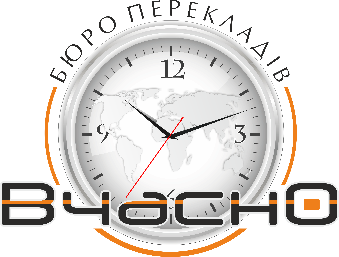 в Бюро Переводов необходим переводчик (все языки).Требования: образование высшее филологическое (диплом переводчика, можно диплом бакалавра);умение работать в режиме многозадачности и соблюдения сроков выполнения поставленных задач;Обязанности:корректорская правка готовых переводов;письменные переводы.Мы предлагаем Вам:достойную и своевременную оплату (тарификация каждого языка обсуждается индивидуально).По всем вопросам обращаться по телефону: +38 063 923 40 40						                             +38 063 628 94 41